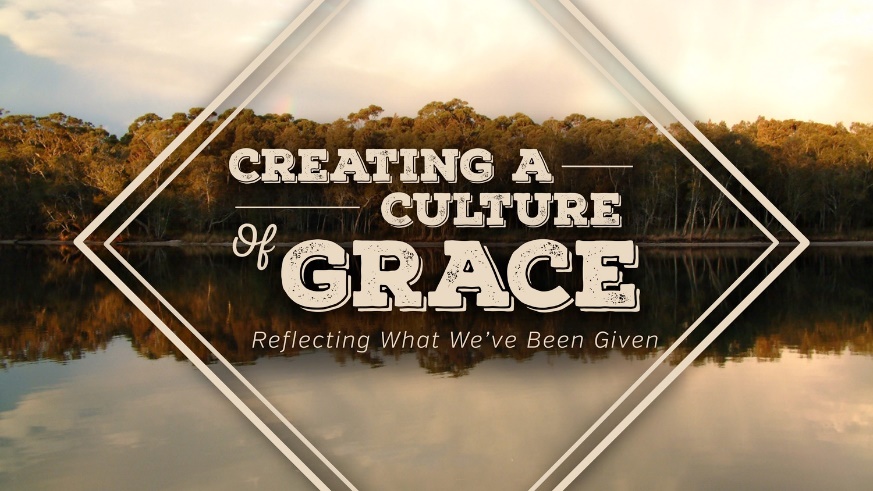 People of GraceJames 5:13-18, Pg. 932; Luke 15:11-32, Pg. 798How can I find the courage to confess?The Prodigal Son:Our “lostness” is our doingHonesty begins when we admit we can’t rescue ourselves.The Cycles of Grace and Shame:Confession is the currency that transfers us from sickness to health.Take It Home:Dare to be a sinnerBeware a cleaned-up confessionFind fathers, not older brothersBe fathers, not older brothers